Городской округ город ВыксаМУНИЦИПАЛЬНОЕ БЮДЖЕТНОЕ ДОШКОЛЬНОЕ ОБРАЗОВАТЕЛЬНОЕ УЧРЕЖДЕНИЕдетский сад комбинированного вида № 7 «Золотая рыбка»607060, г.Выкса, ул. Корнилова зд. 97, 8(83177) 3 - 55 – 11,
Электронная почта: zolotaya-fish7@yandex.ruАвторская разработка конспекта регламентированной образовательной деятельностив старшей группе (5-6 лет) по приобщению детей к ЗОЖ на тему «Где прячется здоровье?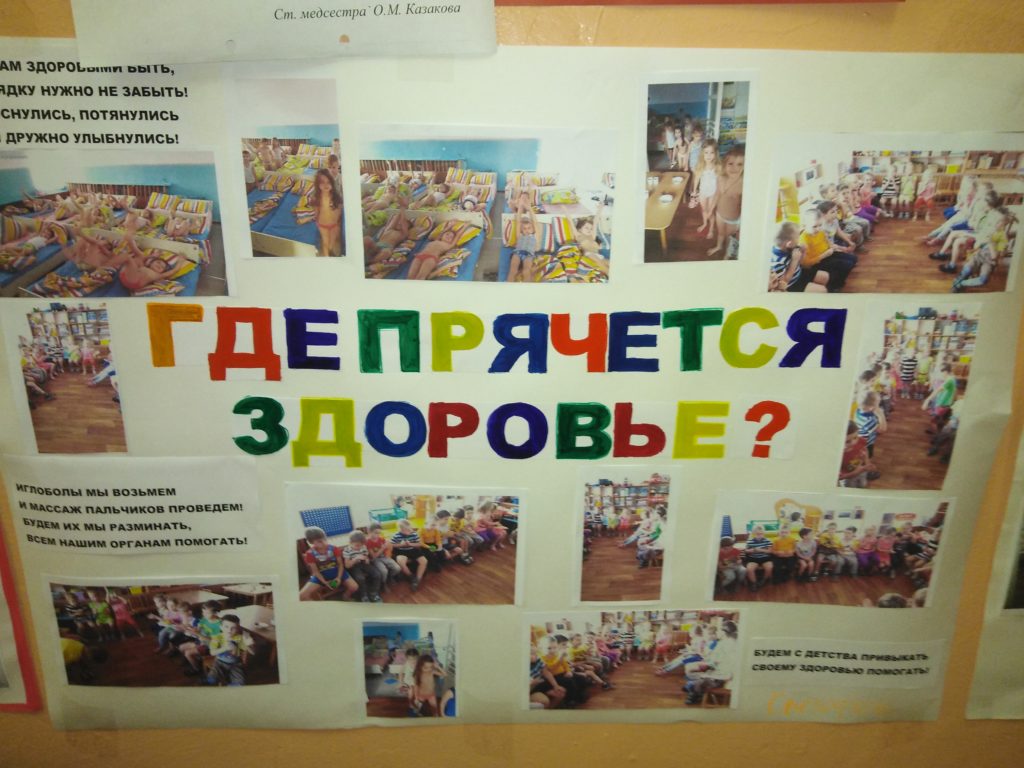 Выполнила воспитатель:Захарова Э.А.Цель: Формирование у детей осознанного отношения к своему здоровью и потребности к здоровому образу жизни.Задачи: Формировать у детей представления о зависимости здоровья от двигательной активности, закаливания и чистоты тела; уточнить знания о полезных свойствах воздуха с опорой на исследовательские действия. Закрепить представление детей о распорядке дня, значимости режима дня.Развивать познавательный интерес, мыслительную активность, воображение.Воспитывать у детей желание заботиться о своем здоровье.Оборудование: модель солнца, фото на слайдах, карточки для игры, ноутбукОборудование для опыта: ёмкость с водой, трубочки и стаканчики по количеству детей.Предварительная работа: Рассматривание детских энциклопедий, беседы о здоровье, чтение литературы, чтение валеологических сказок,  загадывание загадок, игры с мячом «Вредно-полезно», заучивание стихотворений.Ход образовательной деятельности:Воспитатель: Ребята, у нас сегодня гости! Подойдите, поздоровайтесь с душой и сердцем. А знаете, вы ведь не просто поздоровались, вы подарили друг другу частичку здоровья, потому что вы сказали: “Здравствуйте!” Здоровья желаю. Как вы думаете, что значит быть здоровым? Дети: Быть здоровым – это значит жить без болезней, вести нормальную деятельность.Воспитатель: Сейчас я хочу рассказать вам старую легенду.«Давным–давно на горе Олимп жили боги. Стало им скучно, и решили они создать человека и заселить планету Земля. Стали решать, каким должен быть человек, один из Богов сказал: «Человек должен быть сильным». Другой сказал: «Человек должен быть умным». Третий сказал: «Человек должен быть здоровым». Но один Бог сказал так: «Если все это будет у человека, он будет подобен нам». И решили они спрятать главное, что есть у человека - здоровье. Стали думать - решать - куда бы его спрятать? Одни предлагали спрятать здоровье глубоко в синее море, другие - на высокие горы. А один из Богов предложил: «Здоровье надо спрятать в самого человека».Так и живет человек с давних времен, пытаясь найти свое здоровье, да вот не каждый может найти и сберечь бесценный дар Богов!Воспитатель: Значит, здоровье – то оказывается, спрятано и во мне, и в тебе, и в каждом из вас. Я открою вам маленький секрет! Наше здоровье можно сравнить с солнышком, у которого много лучиков, эти лучики живут в каждой клеточке нашего организма.ПЕРВЫЙ ЛУЧИК вашего здоровья – это режим дня (показываю модель солнца,  открываю первый лучик солнца).Дети, как вы думаете, что такое режим? (суждение детей)Воспитатель: Дети, режим – это когда выполняются все дела в течение дня по времени, как в детском саду  у нас. У вас есть время для принятия пищи, для занятий, прогулки, сна и ухода домой. С этим режимом детского сада знакомы и ваши родители - папы, мамы, ну а часы показывают время выполнения режима дня. Режим дня помогает быть дисциплинированным, помогает укреплять здоровье, хорошо и качественно выполнять все свои дела и задания. Режим – это когда все твои дела распределены, четко по времени в течение дня.А теперь я хочу предложить посмотреть, как наши дети выполняют режим дня дома и в детском саду (слайды «режим дня»). (Дети выходят по одному и рассказывают по слайдам о различных видах деятельности в течение дня. По ходу комментариев детей обращаю внимание на то, чтобы вовремя ложиться спать и вставать, ежедневно  делать утреннюю зарядку, необходимо есть в одно и тоже время в течение дня.)Глеб: Чтоб здоровье сохранить, Организм свой укрепить, Знает вся моя семья Должен быть режим у дня. Вика:Прогоню остатки снаОдеяло в сторону,Мне гимнастика нужнаПомогает здорово.Чтобы нам не болетьИ не простужатьсяМы зарядкой с тобойБудем заниматься.Милена:Вниманьем и лаской в саду нас встречают,Без мамы и папы мы не скучаем:Рисуем, танцуем, читаем, поем,Гуляем, играем, мир познаем!(фото – прием детей, зарядка, занятия, сон, игры, уход домой)Настя: На прогулку выходиСвежим воздухом дышиТолько помни при уходеОдевайся по погоде!Катя К. Мама сказки мне читаетКрепкий сон мой охраняет!Следует ребята знатьНужно всем подольше спать!Воспитатель: Чтобы узнать, как называется ВТОРОЙ ЛУЧИК нашего здоровья, мы проведем опыт. Загляните внутрь этой трубочки. Что вы там видите?Дети: Ничего нет.Воспитатель: Сейчас мы увидим, кто там прячется. Один, два, три, невидимка, из трубочки беги. (Опускаем трубочку в воду и подуем в  нее, из трубочки бегут пузырьки).Воспитатель: Что за невидимка сидел в трубочке?Дети: Это воздух.Воспитатель: Правильно, дети. А  для чего нужен воздух?Ваня А. Без дыханья жизни нет,Без дыханья меркнет свет,Дышат птицы и цветы,Дышит он, и я, и ты.Воспитатель: Давайте, дети, проверим, так ли это. Сейчас вы постараетесь глубоко вдохнуть воздух и закрыть рот и нос ладошками (дети выполняют задание воспитателя).Воспитатель: Что вы почувствовали? Можно долго без воздуха? (Суждение детей).Воспитатель: Правильно, дети. Это каждая клеточка вашего организма взбунтовалась и говорит: «Пришлите, пожалуйста, воздух, а то мы погибаем». Вдыхание свежего воздуха в течение 15-20 минут придаёт бодрость, стимулирующее действует на кровь, улучшая её состав.Дыхательное упражнение:«Погреемся». И.п. – о.с., руки в стороны, скрестить, хлопнуть по плечам, сказать «у-у-х».«Заблудились в лесу» сказать на выдохе «а-у-у».Воспитатель: Так как же называется второй лучик здоровья?Дети: Воздух.(Открываю второй лучик здоровья - воздух)ТРЕТИЙ ЛУЧИКВоспитатель: - А теперь послушайте загадку: Зимой в воде холодной, купаться не боюсь, Я только здоровее, ребята, становлюсь.Дети: - Закаливание Воспитатель: Есть много видов закаливания, помогите мне их вспомнить. Дети: - Обливание под душем - Умывание прохладной водой- Плавание в прохладной воде - Полоскание горла - Бег в прохладном помещении.- Воздушные ванны.  (Фото детей, как умываются, полоск. горло, ходьба по массажным коврикам)Воспитатель: Как вы думаете, для чего люди закаляются?(ответы детей - закалённый человек мало или совсем не болеет. Легче переносит заболевания. У него всегда бодрое настроение.)Воспитатель: - Какие вы молодцы, все знаете. Люди закаляются для того, чтобы научить свой организм сопротивляться вредным условиям, научить его быть сильным, а значит выносливым и здоровым. Теперь вы знаете название третьего лучика здоровья. Кто скажет, как он называется? Дети: - Закаливание. (Воспитатель на модели солнца открывает третий лучик)ЧЕТВЕРТЫЙ ЛУЧИКВоспитатель: - Послушайте пословицу: «Хочешь, не хочешь, а есть надо». - Почему так пословица говорит? Зачем человеку еда? Как вы считаете? (Ответы детей) (фото – прием пищи)Кристина: Чтоб здоровым остаться,Нужно правильно питаться.Пищей сладкой шоколаднойТы не увлекайся.Очень кислого, соленногоТы остерегайся.Только овощи и фрукты,Очень вкусные продукты. Регина: Никогда не унываю И улыбка на лице, Потому что принимаю Витамины А, Б, С. Ульяна: Очень важно спозаранку, Есть за завтраком овсянку. Черный хлеб полезен намИ не только по утрам.Воспитатель: Дети, а давайте поиграем с вами в словесную игру, и я узнаю, что вы знаете о полезной еде. Я буду зачитывать  четверостишье о продуктах. Если они полезные, то вы все вместе говорите: «Правильно, правильно совершенно верно. Если о том, что для здоровья вредно, вы молчите. 1.  Ешь побольше апельсинов, пей морковный вкусный сок. И тогда ты точно будешь очень строен и высок (правильно)2.  Если хочешь стройным быть, надо сладкое любить, ешь конфеты, жуй ирис, строен стань, как кипарис (молчат)3.  Чтобы правильно питаться, вы запомните совет, ешьте фрукты, кашу с маслом, рыбу, мед и виноград (правильно)4.  Пейте дети молоко, будете здоровы (правильно)Задание: на листе вредные и полезные продукты. Полезные продукты обвести синим карандашом, вредные – красным. Воспитатель: Какие овощи и фрукты защищают от вредных микробов?(ответы детей)Воспитатель: - Вы совершенно правы. И пословица есть такая: «Чеснок, да лук – от всех недуг. Молодцы, ребята, я обязательно скажу вашим мамам, что вы умеете выбирать полезную еду.Итак, как же называется четвертый лучик здоровья?Дети: Полезная еда!(открываю четвертый лучик)ПЯТЫЙ ЛУЧИКВоспитатель: (фото – дети умываются) Что мы здесь видим?Воспитатель: Для чего моется ребенок?Дети: чтобы быть чистым.Воспитатель: - Правильно вы сказали. Значит, пятый лучик здоровья называется – «чистота». Воспитатель: - Давайте вспомним правила чистоты. Дети: - Каждое утро умывайся; - Вечером принимай ванну или душ перед сном; - Зубы чисти утром и вечером; - Следи за чистотой ногтей; - Не забывай следить за чистотой ушей – мой их каждый день; - Следи за чистотой носа, всегда имей при себе носовой платок; - Нижнее белье меняй каждый день; - Обязательно мой руки перед едой и после каждого посещения туалета; - Помни, что расческа, зубная щетка, полотенце и мочалка – предметы личной гигиены, они должны быть у каждого свои.Воспитатель: ШЕСТОЙ ЛУЧИК нашего здоровья – это физические упражнения (показываю модель солнца,  открываю шестой лучик солнца)Воспитатель: А вы сами выполняете физические упражнения?Где и когда? (суждение детей)Воспитатель: Скажите, ребята, почему человек должен заниматься физкультурой?Дети: Чтобы не болеть, быть здоровым.(фото – дети занимаются физкультурой)Игра «Виды спорта» (по картине) Антон: Спорт, ребята, очень нужен, Мы со спортом крепко дружим. Спорт – помощник, Спорт – здоровье, Спорт – игра, Спорту скажем дружно: «Да! »Воспитатель: Ребята, если вы будете выполнять физкультурные упражнения, делать дыхательную гимнастику, дышать свежим воздухом, есть полезную еду, выполнять режим дня, то будете такими, как солнце - яркими, светлыми, веселыми, задорными, т.е. здоровыми.Мы желаем вам, друзья,Быть здоровыми всегда,Но добиться результатаНевозможно без труда.Постарайтесь не лениться:Прежде, чем за стол садиться,Руки мойте мылом и водой.И зарядкой занимайтесьЕжедневно по утрам.И, конечно, закаляйтесь –Это так поможет вам!Свежим воздухом дышитеПо возможности всегда.На прогулки в лес ходите –Он вам силы даст, друзья!Воспитатель: - На прощанье я хочу вам пожелать: будьте здоровы. А вы, пожалуйста, пожелайте это нашим гостям.Дети: (хором) Будьте всегда здоровы!Воспитатель раздает детям витамины.